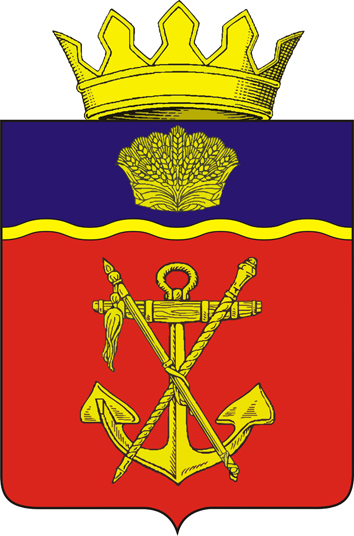 АДМИНИСТРАЦИЯКАЛАЧЕВСКОГО  МУНИЦИПАЛЬНОГО РАЙОНА              ВОЛГОГРАДСКОЙ ОБЛАСТИ                                                  ПОСТАНОВЛЕНИЕот  03.11..     № 922О внесении изменений в Постановление администрации Калачевского муниципального района от 01.09.2016 года №647 «Об утверждении Методики прогнозирования поступлений доходов в бюджет Калачевского муниципального района Волгоградской области, администрируемых Комитетом по образованию администрации Калачевского муниципального района Волгоградской области»В соответствии с Постановлением Правительства РФ от 23 июня 2016 г. N 574 "Об общих требованиях к методике прогнозирования поступлений доходов в бюджеты бюджетной системы Российской Федерации", приказа Министерства финансов Российской Федерации от 01июля 2013 года № 65н «Об утверждении Указаний о порядке применения бюджетной классификации Российской Федерации»;постановляю:1.Внести следующие изменения в Методику прогнозирования поступлений доходов в бюджет Калачевского муниципального района Волгоградской области, администрируемых Комитетом по образованию администрации Калачевского муниципального района Волгоградской области, утвержденнуюПостановлением  администрации Калачевского муниципального района от 01.09.2016 года №647 «Об утверждении Методики прогнозирования поступлений доходов в бюджет Калачевского муниципального района Волгоградской области, администрируемых Комитетом по образованию администрации Калачевского муниципального района Волгоградской области»(далее-Методика):1.1 Пункт 4 Методики после слов «-прочие доходы от компенсации затрат бюджета муниципального района» дополнить словами «-доходы от сдачи в аренду имущества, находящегося в оперативном управлении органов управления муниципальных районов и созданных ими учреждений (за исключением имущества муниципальных бюджетных и автономных учреждений);».2. Настоящее постановление подлежит официальному опубликованию.3. Контроль исполнения настоящего постановления возложить на заместителя Главы администрации Калачевского муниципального района Подсеваткина С.Г.Глава администрации Калачевского муниципального района                                    			С.А.Тюрин